Tytuł operacji:      Budowa budynku handlowo- usługowego – Doradztwo Rolnicze                              Eugeniusz KoczorowskiNumer wniosku:  1/PR/2016 Kwota dofinansowania:     300.000 złCel ogólny LSR:     Poprawa sytuacji na lokalnym rynku pracy.Cel szczegółowy:    Tworzenie i rozwój przedsiębiorczości.Wskaźnik:               Liczba zrealizowanych operacji polegających na rozwoju istniejącego                                przedsiębiorstwaOpis operacji:Operacja polegała na budowie budynku handlowo-usługowego w miejscowości Budzyń przeznaczonego na biuro firmy oraz na lokale przeznaczone pod wynajem. Beneficjent zatrudnił trzy osoby utrzymując etaty zastane. Poprzez realizację projektu rozszerzył profil działalności z doradztwa unijnego o rachunkowość, oraz kompleksową obsługę w szczególności grup producenckich i rolników indywidualnych. Dodatkowo działalność została rozszerzona o usługi turystyczne, gdyż w nowo wybudowanym budynku piętro podzielono i przygotowano w nim trzy komfortowe studia pod wynajem. Turyści odwiedzający to miejsce mogą liczyć na fachową obsługę, komfortowe wyposażenie i prezentację oferty turystycznej zarówno pod względem ciekawych miejsc, jak również zdrowych produktów żywnościowych. Dbając o środowisko naturalne zastosowano pompę ciepła, czyli rozwiązanie, które nie wymaga odprowadzania spalin. Kolejnym elementem, który ma wpływ w tym temacie są zamontowane na dachu kolektory słoneczne.Zaplanowane we wniosku dodatkowe profile działalności pozwoliły na uzyskanie wyrównania obrotu ze względu na sezonowość ww. rodzajów działalności gospodarczej.Firma oferuje usługi z zakresu:- przygotowywania oraz prowadzenia dokumentacji gospodarstw rolnych,- obsługi grup producenckich- projektowania budynków inwentarskich- obsługi wniosków w ramach PROW- rachunkowości gospodarstw rolnych- finansowania inwestycji w rolnictwie- dopłat obszarowych- raportów oddziaływania na środowisko- poradnictwa chemicznego - modernizacji gospodarstw rolnych- programów rolno- środowiskowych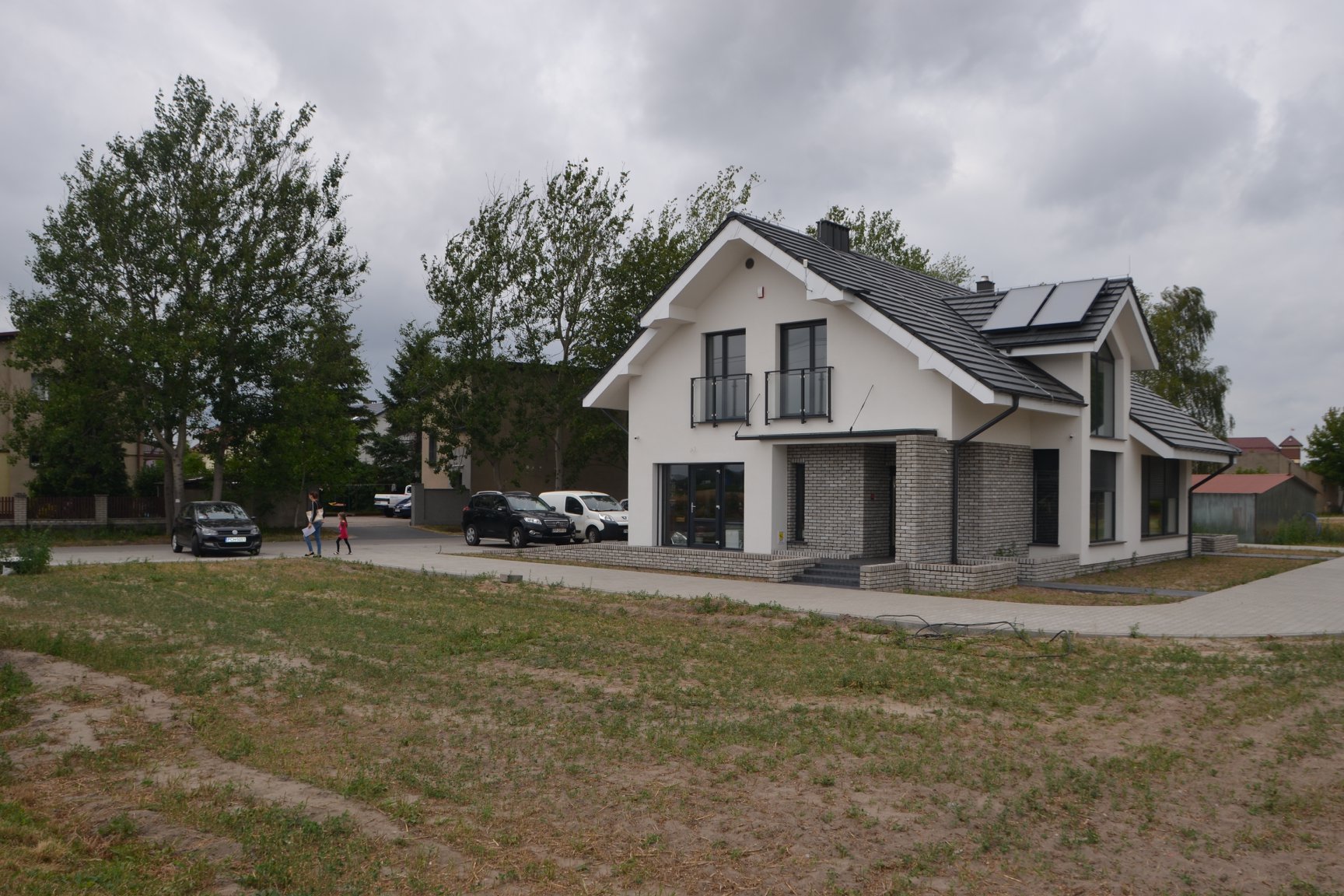 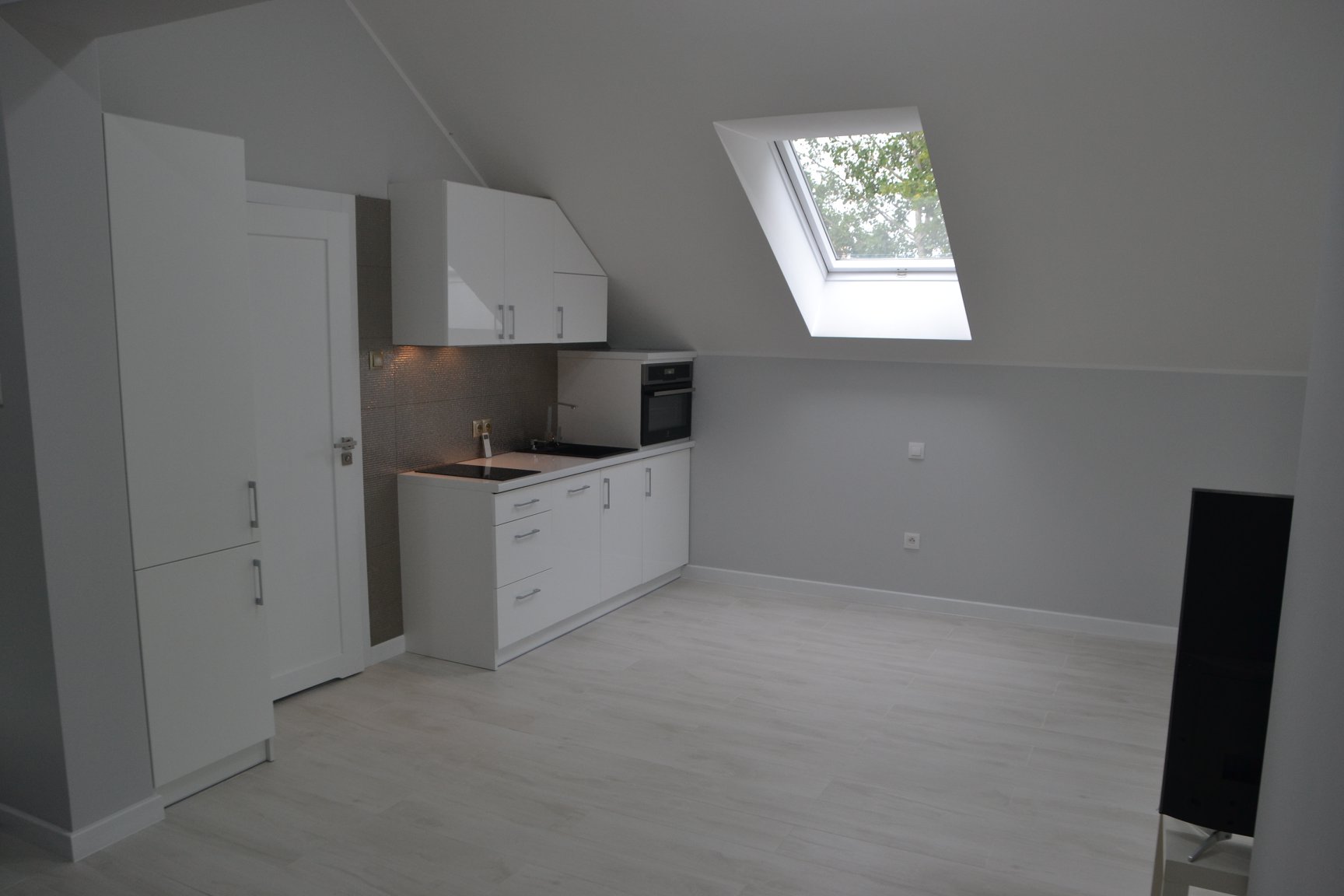 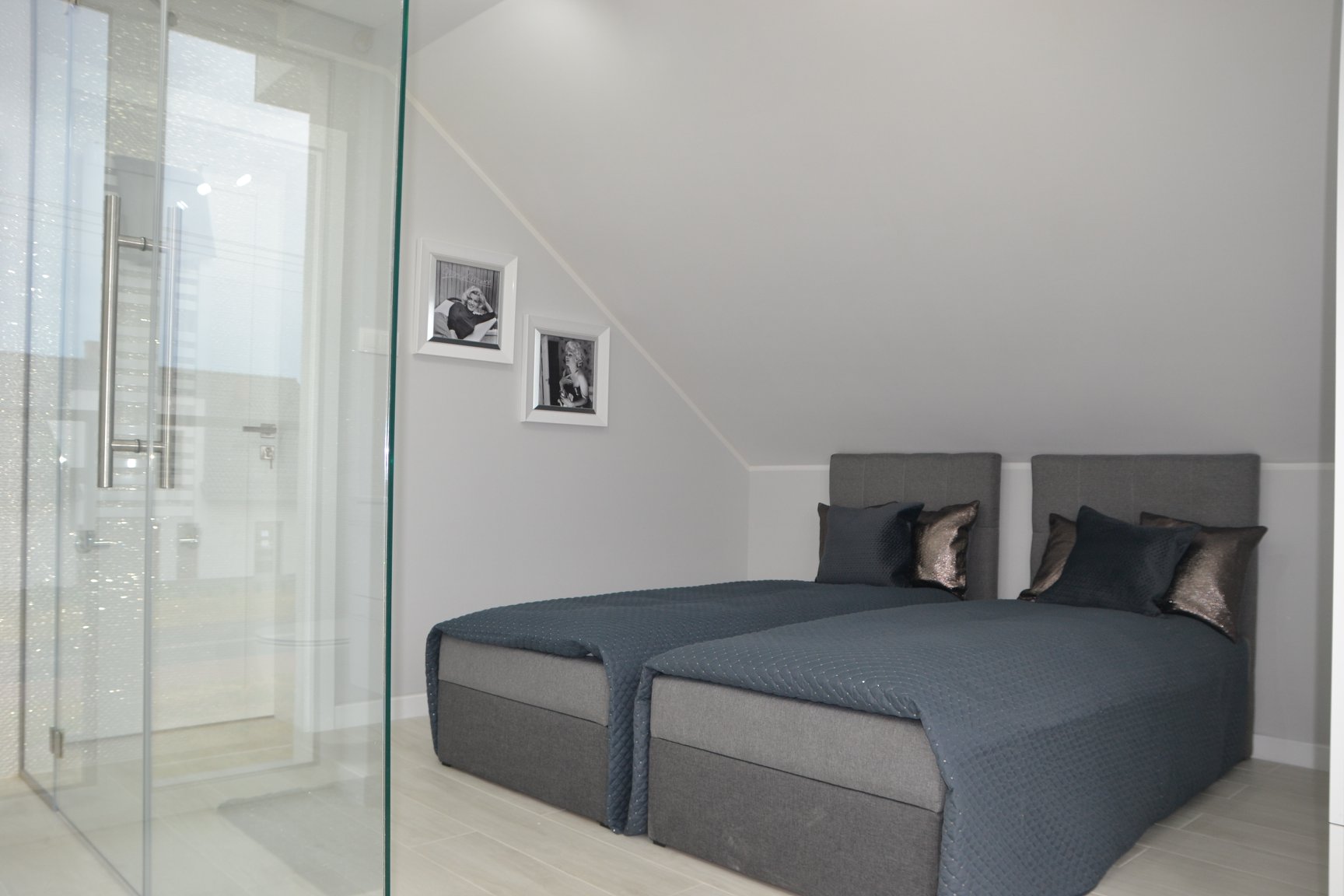 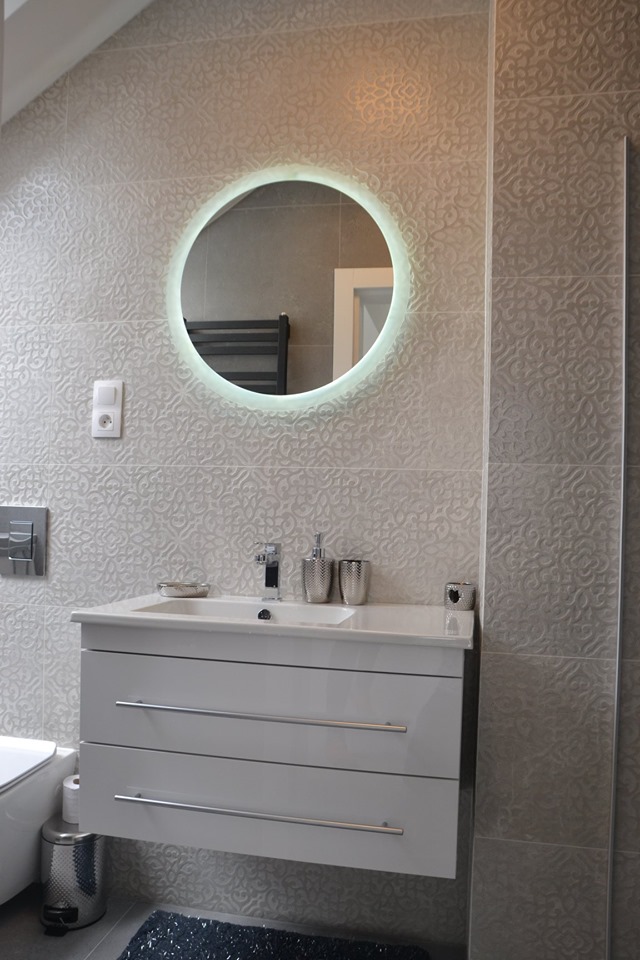 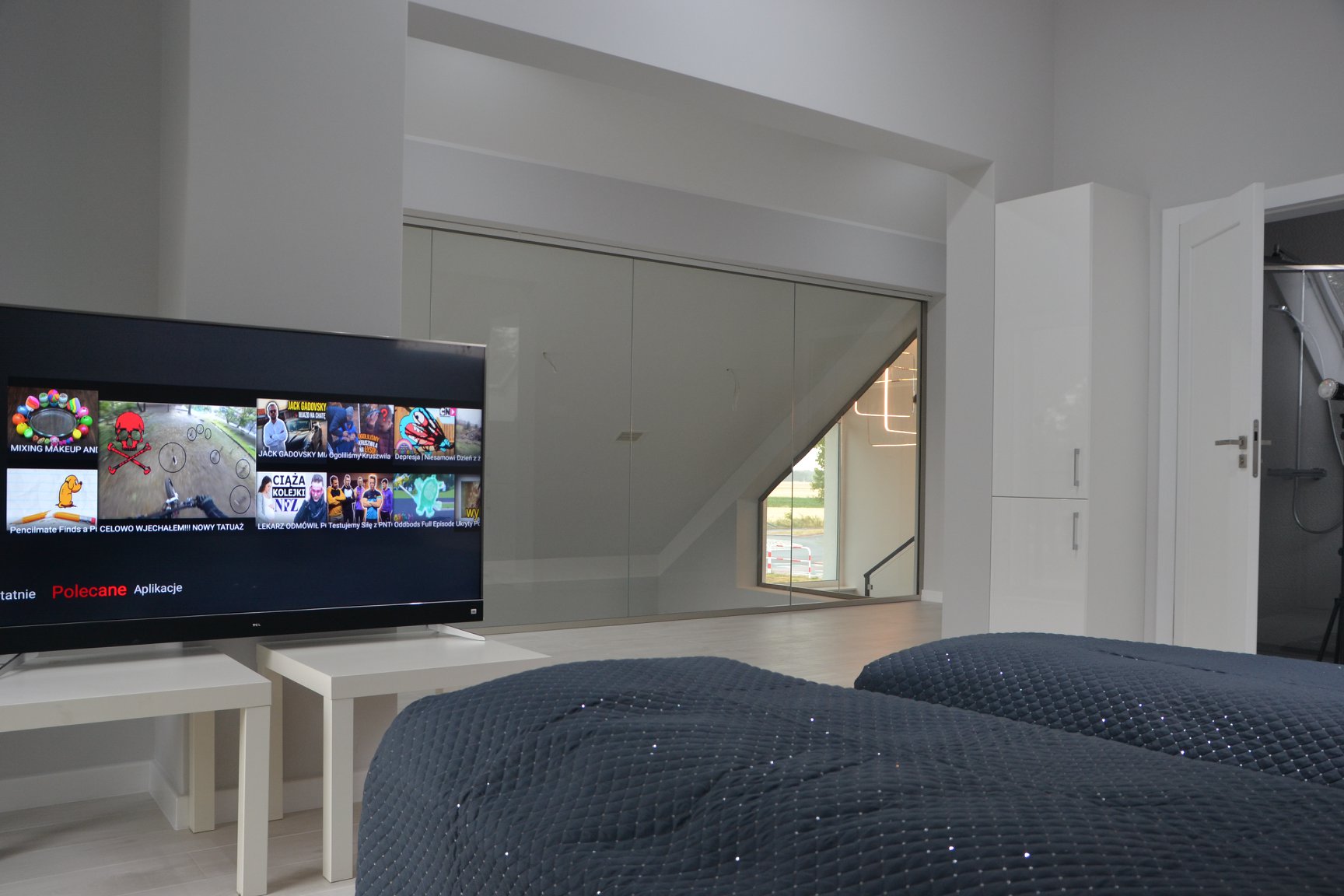 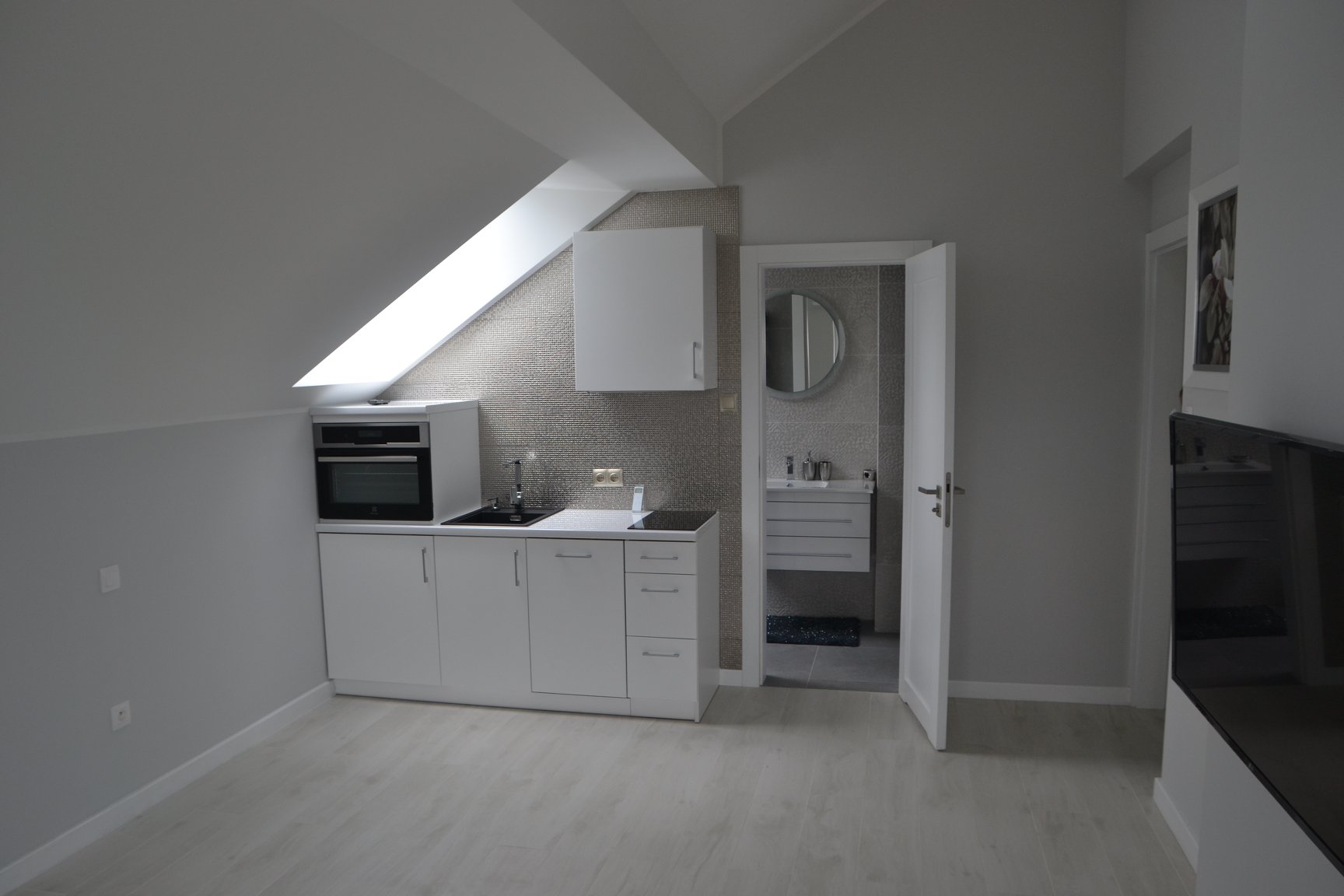 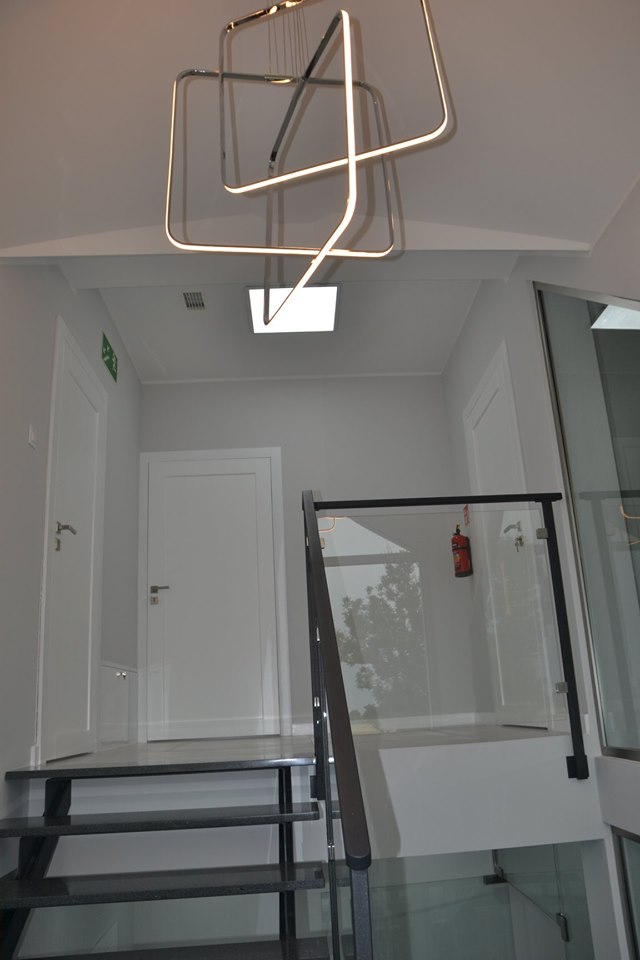 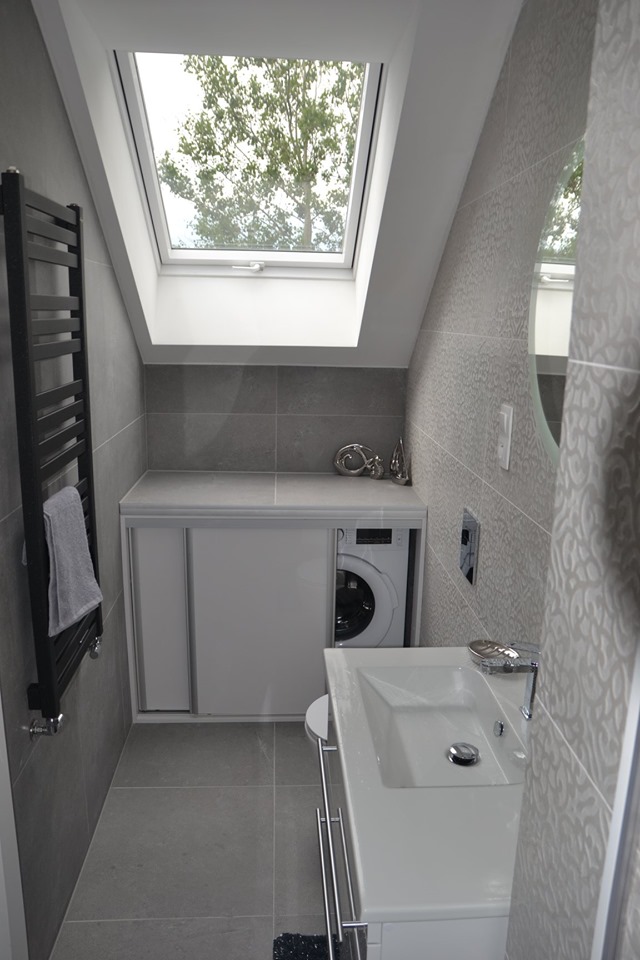 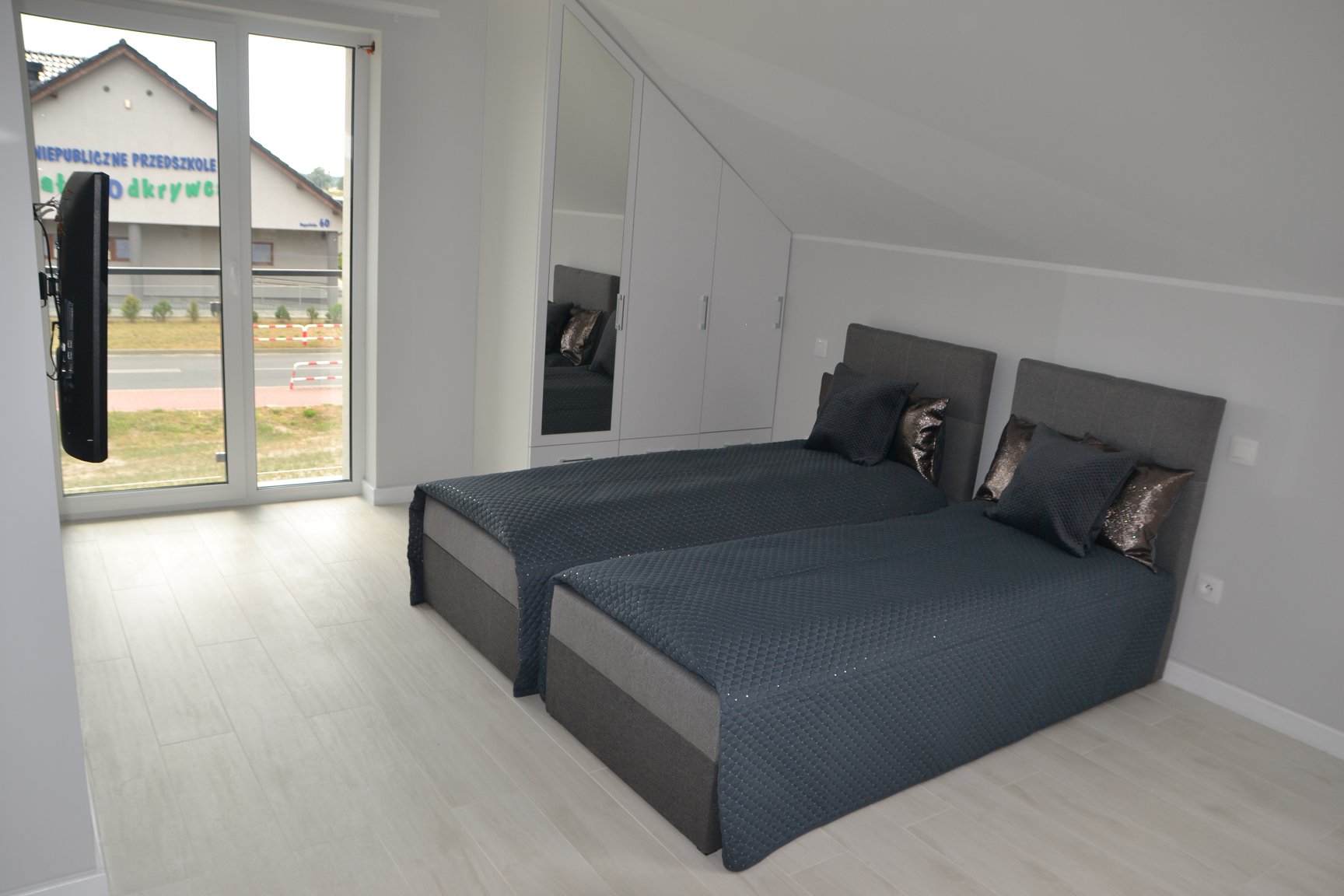 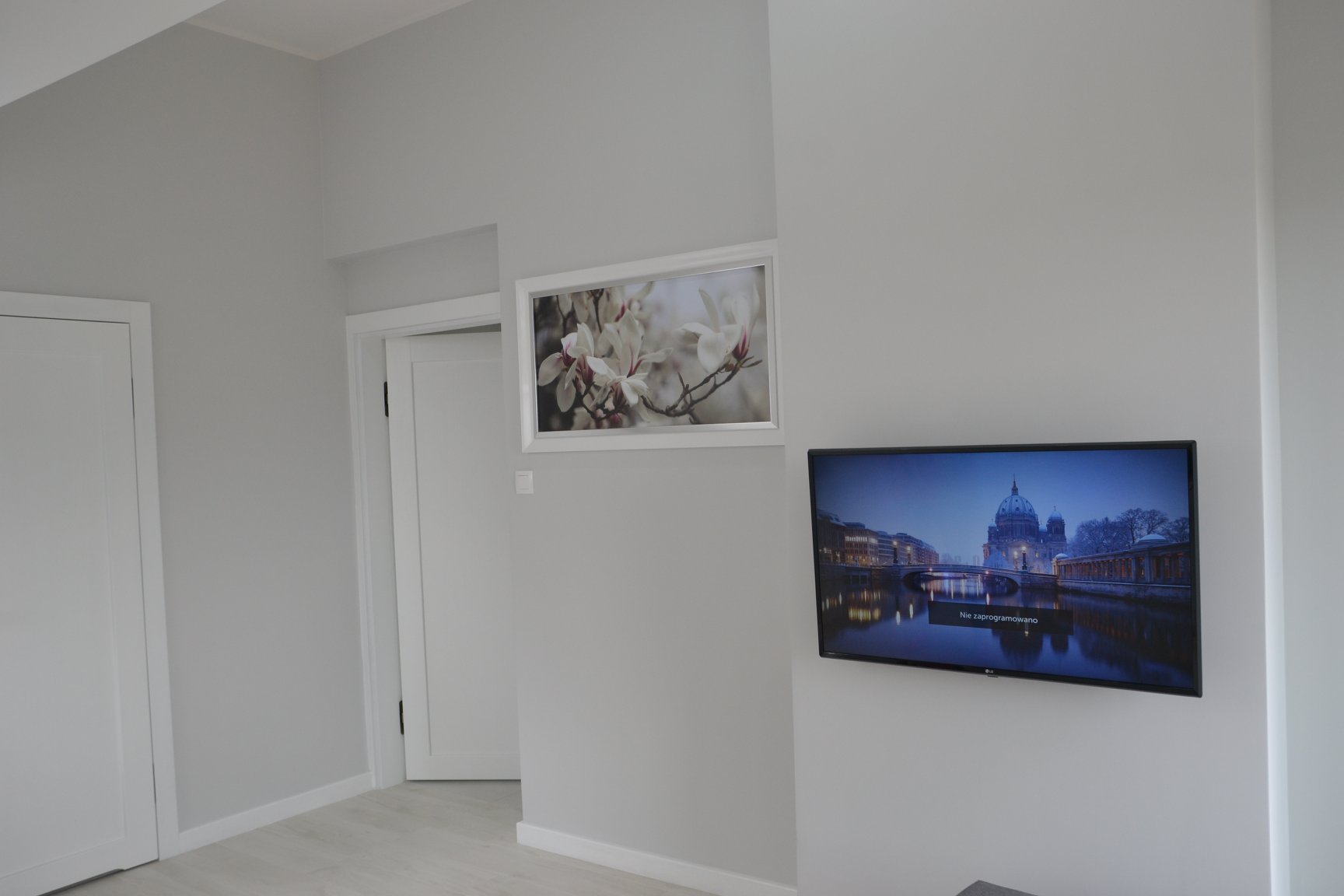 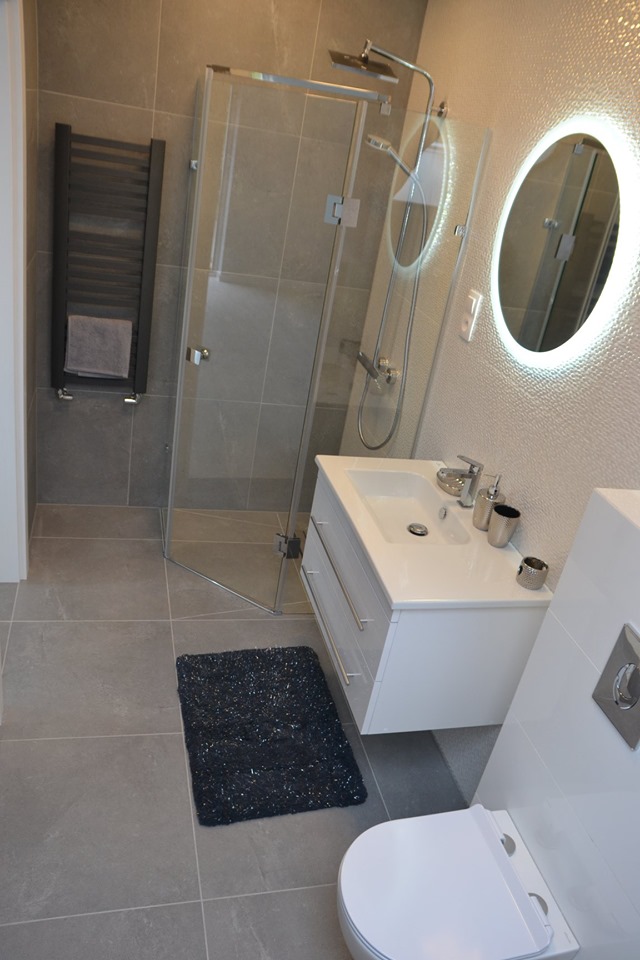 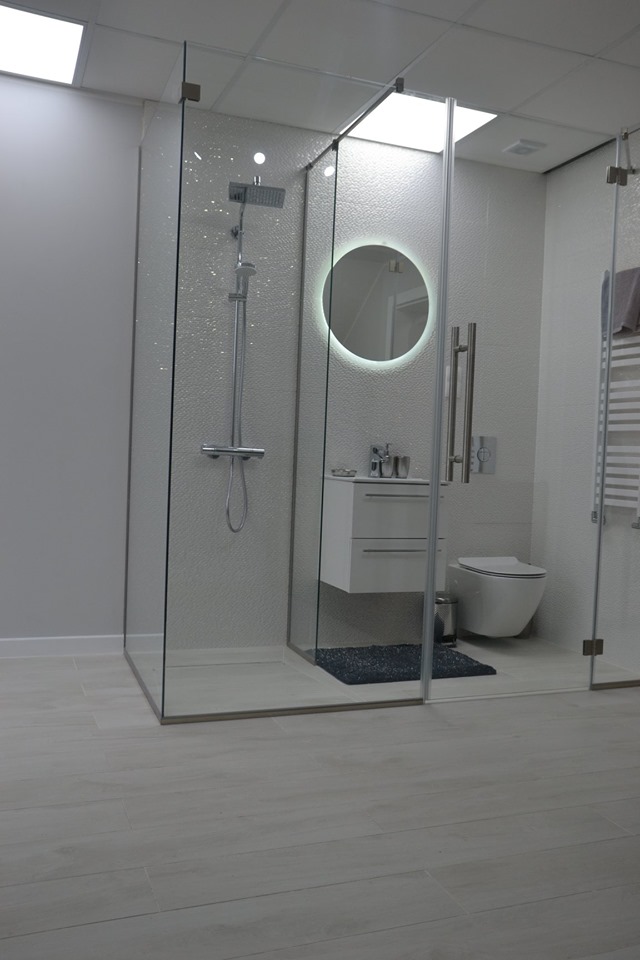 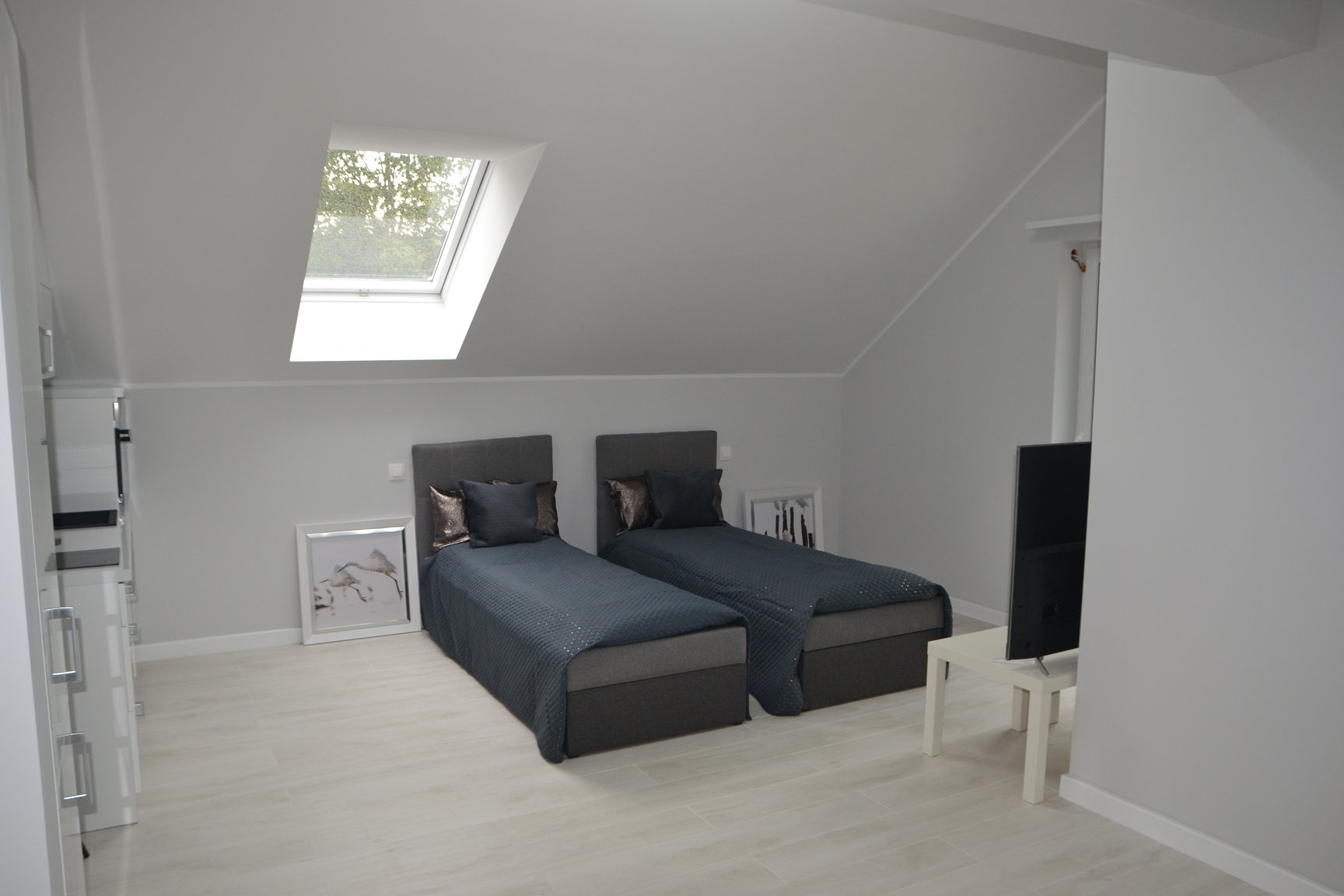 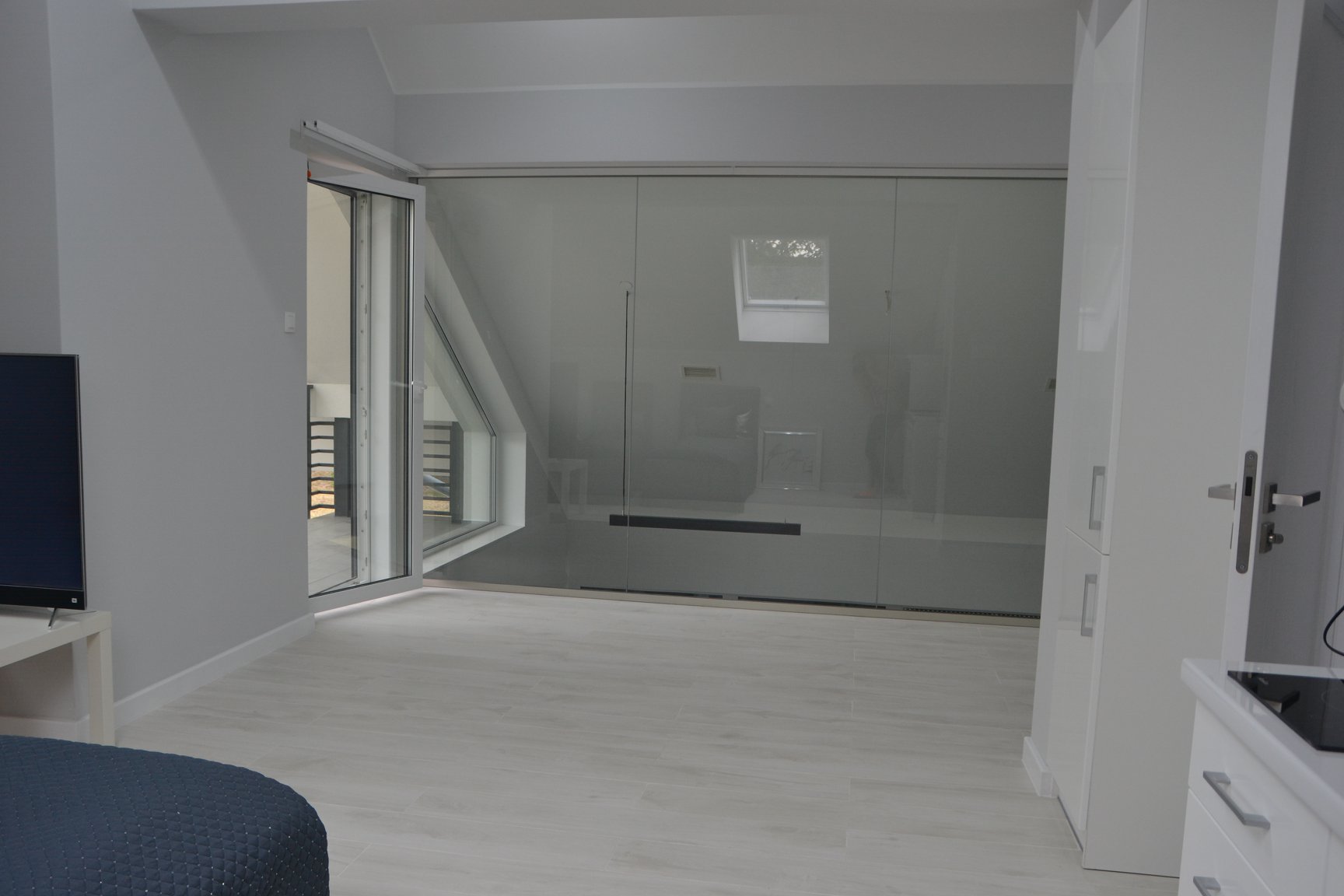 